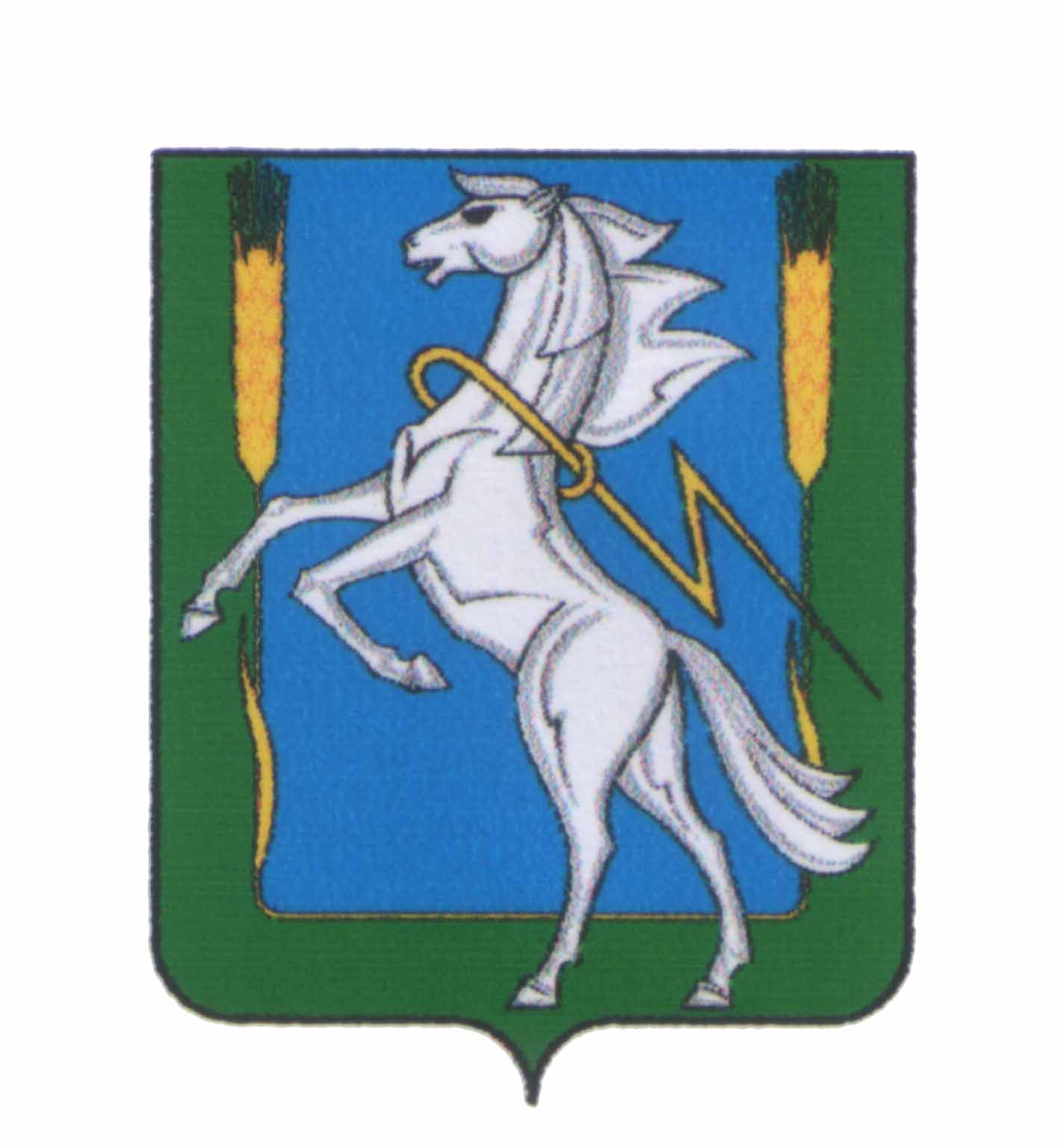 СОВЕТ ДЕПУТАТОВМирненского сельского поселенияСосновского муниципального района Челябинской областитретьего созыва__________________________________________________________________РЕШЕНИЕ«27» апреля   2017г. № 14О направлении средств бюджета поселения на осуществление мероприятий по отлову и содержанию безнадзорных животных, обитающих на территории Мирненского сельского поселенияВ соответствии с пунктом 14 части 1 статьи 14.1 Федерального закона от 06.10.2003г. №131-ФЗ «Об общих принципах организации местного самоуправления в Российской Федерации», в целях усиления мероприятий, направленных на профилактику бешенства на территории Мирненского сельского поселения, Совет депутатов муниципального образования Мирненское сельское поселение Сосновского муниципального района Челябинской областиРЕШАЕТ:1. Утвердить направление средств бюджета Мирненского сельского поселения на финансирование мероприятий по отлову и содержанию безнадзорных животных, обитающих на территории поселения, согласно приложению.2. Разместить настоящее решение на официальном сайте Мирненского сельского поселения Сосновского муниципального района в информационно-телекоммуникационной сети «Интернет»:  http://mirnenskoe.eps74.ru.3. Настоящее Решение вступает в силу со дня его подписания и применяется к отношениям, возникшим с «01» января 2017 года.Приложение к решению Совета депутатов Мирненского сельского поселенияот «27» апреля 2017г. № 14Финансирование мероприятий по отлову и содержанию безнадзорных животных, обитающих на территории поселенияПредседатель Совета депутатов Мирненского сельского поселения_______________ Н.А. ГузьМ.п.ГлаваМирненского сельского поселения______________________ В.Г. ГригорьевМ.п.ПериодМероприятиеСумма, руб.10.01.2017-31.12.2017Заключение контракта на отлов и утилизацию безнадзорных животных90 000,00